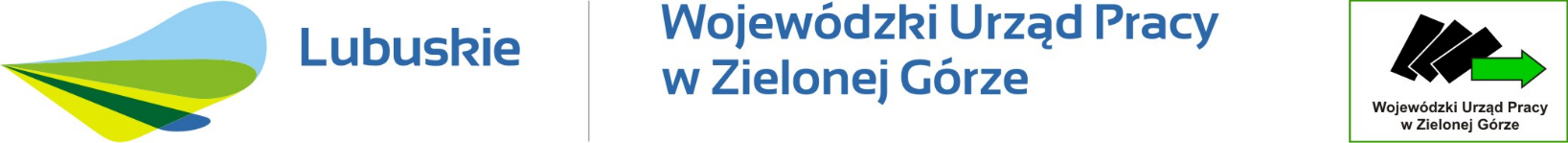 Programy promocji zatrudnienia 
i ich efektywność
w województwie lubuskim 
w 2015 roku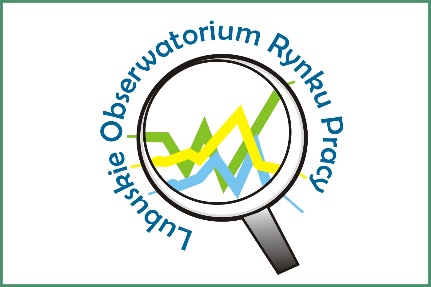 Zielona Góra, grudzień 2016 r.S P I S  T R E Ś C IWSTĘP	1ROZDZIAŁ 1UCZESTNICY PODSTAWOWYCH FORM AKTYWIZACJI ZAWODOWEJ	5ROZDZIAŁ 2EFEKTYWNOŚĆ ZATRUDNIENIOWA PODSTAWOWYCH FORM AKTYWIZACJI	7ROZDZIAŁ 3ŚRODKI FUNDUSZU PRACY PRZYZNANE NA FINANSOWANIE PROGRAMÓW 
NA RZECZ PROMOCJI ZATRUDNIENIA	9ROZDZIAŁ 4EFEKTYWNOŚĆ KOSZTOWA PODSTAWOWYCH FORM AKTYWIZACJI	11ROZDZIAŁ 5EFEKTYWNOŚĆ PODSTAWOWYCH FORM AKTYWIZACJI ZAWODOWEJ	135.1.	Szkolenia	135.2.	Prace interwencyjne	145.3.	Roboty publiczne	165.4.	Staże	185.5.	Dofinansowanie podejmowania działalności gospodarczej	195.6.	Refundacja kosztów doposażenia i wyposażenia stanowiska pracy	21PODSUMOWANIE	23ANEKS STATYSTYCZNY	25Tabela nr 1. Efektywność zatrudnieniowa i kosztowa podstawowych form aktywizacji ogółem 
w powiatowych urzędach pracy województwa lubuskiego w 2015 roku	27Tabela nr 2. Podstawowe wskaźniki efektywność aktywnych form wsparcia w województwie 
lubuskim w 2015 roku	28Tabela nr 3. Liczba osób uczestniczących w danej formie aktywizacji w powiatowych urzędach 
pracy województwa lubuskiego w 2015 roku	29Tabela nr 4. Udział uczestników danej formy aktywizacji w ogólnej liczbie aktywizowanych 
w ramach podstawowych form w powiatowych urzędach pracy województwa 
lubuskiego w 2015 roku	30Tabela nr 5. Liczba osób, które zakończyły udział w danej formie aktywizacji  w powiatowych 
urzędach pracy województwa lubuskiego w 2015 roku	31Tabela nr 6. Liczba osób zatrudnionych po zakończeniu udziału w danej formie aktywizacji 
w powiatowych urzędach pracy województwa lubuskiego w 2015 roku	32Tabela nr 7. Efektywność zatrudnieniowa podstawowych form aktywizacji w powiatowych urzędach pracy województwa lubuskiego w 2015 roku	33Tabela nr 8. Wysokość środków Funduszu Pracy wydatkowanych na poszczególne formy 
aktywizacji w powiatowych urzędach pracy województwa lubuskiego w 2015 roku	34Tabela nr 9. Udział środków Funduszu Pracy wydatkowanych na poszczególne formy aktywizacji 
do ogółem w powiatowych urzędach pracy województwa lubuskiego w 2015 roku	35Tabela nr 10. Efektywność kosztowa podstawowych form aktywizacji w powiatowych urzędach 
pracy województwa lubuskiego w 2015 roku	36Tabela nr 11. Koszt uczestnictwa w podstawowych formach aktywizacji w powiatowych urzędach 
pracy województwa lubuskiego w 2015 roku	37Tabela nr 12. Efektywność podstawowych form aktywizacji ogółem według województw 
w 2015 roku	38Tabela nr 13. Efektywność zatrudnieniowa poszczególnych form aktywizacji według województw 
w 2015 roku	39Tabela nr 14. Efektywność kosztowa poszczególnych form aktywizacji według województw 
w 2015 roku [w zł]	40Tabela nr 15. Koszt uczestnictwa w poszczególnych formach aktywizacji według województw 
w 2015 roku [w zł]	41Przedruk w całości lub w części oraz wykorzystaniedanych statystycznych w druku dozwolone 
wyłącznie z podaniem źródłaWSTĘPOpracowanie „Programy promocji zatrudnienia i ich efektywność w województwie lubuskim w 2015 roku” przygotowane przez Obserwatorium Rynku Pracy WUP w Zielonej Górze zawiera analizę efektywności wykorzystania w 2015 roku przez powiatowe urzędy pracy województwa lubuskiego środków Funduszu Pracy na finansowanie następujących podstawowych aktywnych form przeciwdziałania bezrobociu:szkoleń bezrobotnych,zatrudnienia bezrobotnych w ramach prac interwencyjnych,zatrudnienia bezrobotnych w ramach robót publicznych,odbywania przez bezrobotnych staży u pracodawców,przyznania pracodawcom refundacji kosztów wyposażenia lub doposażenia stanowiska pracy dla skierowanych na te miejsca pracy bezrobotnych,przyznania bezrobotnym jednorazowych środków na dofinansowanie podejmowania działalności gospodarczej.Katalog podstawowych form aktywizacji zawodowej, dla których określane są wskaźniki efektywności zatrudnieniowej i kosztowej pozostaje w kompetencji ministra właściwego do spraw pracy.Z uwagi na pomocniczy charakter lub nieznaczny udział w ponoszonych wydatkach prezentowana analiza nie objęła finansowanych z Funduszu Pracy następujących form aktywizacji zawodowej bezrobotnych:wykonywania przez bezrobotnych prac społecznie użytecznych,przygotowanie zawodowe dorosłych,studia podyplomowe,kontynuowanie nauki,refundacja kosztów przejazdu i zakwaterowania osób, które podjęły zatrudnienie, szkolenie, staż lub przygotowanie zawodowe dorosłych w innej miejscowości niż miejsce ich zamieszkania,zwrot bezrobotnym kosztów opieki nad dzieckiem w wieku do 7 lat lub osobą zależną, w przypadku podjęcia zatrudnienia, szkolenia, stażu lub przygotowania zawodowego dorosłych,refundacja składek na ubezpieczenie społeczne rolnikom zwolnionym z pracy, nie posiadającym statusu bezrobotnych,częściowa refundacja kosztów zatrudnienia wspieranego, realizowanego na podstawie przepisów o zatrudnieniu socjalnym.Analiza sporządzona została na podstawie danych zawartych w obligatoryjnej sprawozdawczości prowadzonej przez powiatowe urzędy pracy – załącznik nr 1 „Efektywność programów na rzecz promocji zatrudnienia” do sprawozdania MPiPS - 02 za 2015 r. wprowadzony Rozporządzeniem Rady Ministrów z dnia 19 stycznia 2015 r. zmieniającym rozporządzenie w sprawie programu badań statystycznych statystyki publicznej na rok 2015.Wprowadzona w 2015 r. zmiana metodologii liczenia efektywności zatrudnieniowej dla podstawowych form aktywizacji zawodowej dotyczyła przede wszystkim zmiany definicji zakończenia udziału w aktywizacji i zatrudnieniu. Określając efektywność zatrudnieniową 
w latach poprzednich, za datę zakończenia udziału w aktywizacji uznawano datę 
(w zależności od formy wsparcia) ukończenia uczestnictwa w danej formie wsparcia (szkolenia, staże) lub datę zakończenia finansowania ze środków Funduszu Pracy (m.in. roboty publiczne, prace interwencyjne, refundacja doposażenia lub wyposażenia stanowiska pracy).Począwszy od roku 2015 za datę zakończenia udziału w aktywizacji uznaje się moment zakończenia okresu zobowiązaniowego, wynikającego z przepisów ustawy z dnia 20 kwietnia 2004 r. o promocji zatrudnienia i instytucjach rynku pracy (Dz.U. z 2016 r. poz. 645, z późn. zm.). W przypadku refundacji kosztów doposażenia lub wyposażenia stanowiska pracy okres zobowiązaniowy - na podstawie przepisów przywołanej ustawy - obejmuje okres, w którym pracodawca jest zobowiązany do utrzymania stanowiska pracy utworzonego lub doposażonego ze środków Funduszu Pracy.Dlatego też w niniejszej analizie odstąpiono od porównywania w sposób bezpośredni wskaźników efektywności zatrudnieniowej uzyskanych w 2014 i 2015 roku.Użyte w opracowaniu wskaźniki (wymienione poniżej) oznaczać będą:Efektywność zatrudnieniowa – (tj. wskaźnik ponownego zatrudnienia), ustalona (obliczona) została jako stosunek liczby osób, które w 2015 roku po zakończeniu lub przerwaniu udziału w określonej formie aktywizacji, w okresie 3 miesięcy były zatrudnione przez co najmniej 30 dni (na potrzeby badania efektywności zatrudnieniowej PUP mają możliwość potwierdzenia faktu zatrudnienia osób objętych wsparciem - czyli wymaganych 
30 dni - za pomocą usługi informatycznej ZUS U4.), do liczby osób, które w 2015 roku zakończyły udział w tej formie aktywizacji. Wskaźnik ten informuje nas, jaki procent osób kończących dany program aktywizacji bezrobotnych znalazł zatrudnienie w ściśle określonym czasie od jego zakończenia.Koszt uczestnictwa w programie – ustalono (obliczono) w wyniku podzielenia faktycznych wydatków w 2015 roku poniesionych kasowo na daną formę aktywizacji przez liczbę osób, które w 2015 roku rozpoczęły udział w danej formie aktywizacji.Efektywność kosztowa (koszt ponownego zatrudnienia) – ustalono (obliczono) 
w wyniku podzielenia kwoty wszystkich poniesionych wydatków w 2015 roku (kasowo) na daną formę aktywizacji przez liczbę osób bezrobotnych, które po zakończeniu udziału w 2015 roku w danej formie aktywizacji uzyskały w okresie do 3 miesięcy zatrudnienie. Wskaźnik ten może być wykorzystywany przy planowaniu zadań i porównywaniu poszczególnych programów.Zakres zmian ustawy o promocji zatrudnienia (a tym samym zmiany w formularzach statystycznych) dotyczących zmiany metodologii liczenia efektywności zatrudnieniowej dla podstawowych form aktywizacji zawodowej ograniczyły możliwość prowadzenia porównań 
w sposób bezpośredni wskaźników efektywności zatrudnieniowej uzyskanych w 2014 i 2015 roku. Dokonane porównania mają wyłącznie charakter orientacyjny.Opracowanie jest dostępne na stronie internetowej Wojewódzkiego Urzędu Pracy 
w Zielonej Górze www.wup.zgora.pl.ROZDZIAŁ 1UCZESTNICY PODSTAWOWYCH FORM AKTYWIZACJI ZAWODOWEJ W 2015 roku uczestnictwem w podstawowych formach aktywizacji bezrobotnych, 
tj. w szkoleniach, pracach interwencyjnych, robotach publicznych, stażach, dofinansowaniu podejmowania działalności lub w refundacji doposażenia stanowiska pracy, objęto 
w województwie lubuskim 12.676 osób, o 132 osoby mniej niż przed rokiem.Strukturę uczestników podstawowych form aktywizacji bezrobotnych 
w województwie lubuskim w 2015 roku, prezentuje poniższy wykres.W analizowanym okresie, podobnie jak w latach poprzednich najpopularniejszą formą aktywizacji były staże. Uczestniczyło w nich 6.264 osoby bezrobotne, tj. 49,4% ogółu. Kolejną popularną formą były szkolenia, w których uczestniczyło 1.915 bezrobotnych, co stanowiło 15,1% ogólnej liczby uczestników podstawowych form aktywizacji.Porównanie liczby bezrobotnych uczestników i wielkości udziału poszczególnych programów na rzecz aktywizacji bezrobotnych w województwie lubuskim w latach 2014 – 2015, przedstawia poniższa tabela.Źródło: Załącznik nr 6 „Aktywne programy rynku pracy” do sprawozdania MPiPS-01 o rynku pracy oraz MPiPS-02 sprawozdanie o przychodach i wydatkach Funduszu Pracy oraz załącznik nr 1 do spr. MPiPS-02 za 2015 r. „Efektywność programów na rzecz promocji zatrudnienia” - obliczenia własne.W 2015 r. w województwie lubuskim odnotowano w porównaniu do roku poprzedniego wzrost liczby uczestników szkoleń, prac interwencyjnych i robót publicznych. W przypadku pozostałych form odnotowano spadek zarówno liczby, jak i wielkości udziału 
w ogółem trzech pozostałych form aktywizacji tj. staży, dofinansowania podejmowania działalności gospodarczej i refundacji wyposażenia/doposażenia stanowiska pracy. Największą liczbę osób objętych podstawowymi formami aktywizacji odnotowano 
w 2015 roku, w następujących powiatach województwa lubuskiego:zielonogórskim z miastem Zielona Góra – 1.722 osoby, w 2014 – 2.090 osób; gorzowskim z miastem Gorzów Wlkp. – 1.540 osób, w 2014 – 1.612 osób;międzyrzeckim – 1.415 osób, w 2014 – 1.281 osób; nowosolskim – 1.399 osób, w 2014 – 1.214 osób; żagańskim – 1.301 osób, w 2014 – 1.250 osób; żarskim – 1.291 osób, w 2014 – 1.146 osób; strzelecko-drezdeneckim – 985 osób, w 2014 – 919 osób.Najmniejszą liczbę osób skierowanych w 2015 r. do uczestniczenia w podstawowych formach aktywizacji odnotowano w powiecie słubickim – 470 osób.ROZDZIAŁ 2EFEKTYWNOŚĆ ZATRUDNIENIOWA PODSTAWOWYCH FORM AKTYWIZACJIW województwie lubuskim w roku 2015 odnotowano spadek liczby osób bezrobotnych uczestniczących w analizowanych podstawowych formach aktywizacji oraz liczby osób zatrudnionych po ich ukończeniu. Wzrosła natomiast o 0,3 punktu procentowego efektywność zatrudnieniowa ogółem podstawowych form aktywizacji zawodowej (wskaźnik ponownego zatrudnienia), z 76,5% w 2014 r. do 76,8% w 2015 r.Największą efektywnością zatrudnieniową w 2015 roku charakteryzowały się dwie formy aktywizacji: prace interwencyjne – 93,94% oraz forma przyznawania środków na dofinansowanie podejmowania działalności gospodarczej – 93,78%.Kolejną formą o dużej efektywności zatrudnieniowej były staże, w której wartość wskaźnika osiągnęła poziom – 80,85%. Najniższą efektywność odnotowano w szkoleniach – 48,99%, w robotach publicznych – 73,30% oraz w refundacji kosztów doposażenia i wyposażenia stanowiska pracy – 77,64%.W 2015 r. największą efektywność zatrudnieniową ogółem dla programów realizowanych w ramach podstawowych form aktywizacji zawodowej, zanotowano 
w powiecie w żagańskim – 86,3% (w 2014 r. – 83,0%).W pozostałych powiatach wskaźnik ten wynosił:w słubickim – 83,1% (w 2014 r. – 77,7%),gorzowski z miastem Gorzów Wlkp. – 82,1% (w 2014 r. – 85,2%)w sulęcińskim – 79,2% (w 2014 r. – 70,4%),w świebodzińskim – 78,7% (w 2014 r. – 69,8%),w zielonogórskim z miastem Zielona Góra – 78,3% (w 2014 r. – 74,5%),w międzyrzeckim – 76,7% (w 2014 r. – 79,3%),w żarskim – 76,6% (w 2014 r. – 72,5%),w strzelecko-drezdeneckim – 76,5% (w 2014 r. – 74,5%),w nowosolskim – 74,3% (w 2014 r. – 79,5%),we wschowskim – 65,6% (w 2014 r. – 58,0%),w krośnieńskim – 56,0% (w 2014 r. – 78,1%),przy średniej efektywności w skali kraju na poziomie 75,9% (w 2014 r. – 76,5%).Zmiany w poziomie aktywizacji i efektywności zatrudnieniowej w 2015 r. w stosunku do 2014 r. w województwie lubuskim obrazuje poniższa tabela.Źródło: 2014 rok - Efektywność podstawowych form aktywizacji zawodowej realizowanych w ramach programów na rzecz promocji zatrudnienia, łagodzenia skutków bezrobocia i aktywizacji zawodowej w 2014 roku, Warszawa lipiec 2015 r.;             2015 rok - Efektywność podstawowych form aktywizacji zawodowej realizowanych w ramach programów na rzecz promocji zatrudnienia, łagodzenia skutków bezrobocia i aktywizacji zawodowej w 2015 roku, Warszawa październik 2016 r;           Obliczenia własne.Jak wynika z powyższego zestawienia w roku 2014 - przed zmianą definicji osoby zatrudnionej w przypadku form dofinansowanie działalności gospodarczej oraz refundacji kosztów wyposażenia lub doposażenia stanowiska pracy, liczba osób rozpoczynających udział w formie była równa liczbie osób kończących tą formę i zatrudnionych (wielkości wykorzystywane do wyliczenia efektywności). Dlatego wartości wskaźników efektywności zatrudnieniowej były równe 100%, a w 2015 r. odnotowano w tych dwóch formach spadek wartości wskaźnika efektywności zatrudnieniowej. ROZDZIAŁ 3ŚRODKI FUNDUSZU PRACY PRZYZNANE NA FINANSOWANIE PROGRAMÓW NA RZECZ PROMOCJI ZATRUDNIENIAPodstawowym instrumentem ekonomicznym wspierającym działania w zakresie łagodzenia skutków bezrobocia, promocji zatrudnienia oraz aktywizacji zawodowej jest Fundusz Pracy (FP) będący państwowym funduszem celowym.Ze środków FP finansowane są tzw. aktywne i pasywne formy przeciwdziałania bezrobociu. Formy aktywne mają za zadanie przywrócenie bezrobotnego na otwarty rynek pracy, zaś formy pasywne (zasiłki) rekompensują brak pracy i stanowią osłonę socjalną na czas pozostawania bez pracy. Wielkość środków finansowych na formy aktywne corocznie dla poszczególnych województw i powiatów określana jest na podstawie rozporządzenia Rady Ministrów 
w sprawie algorytmu ustalania kwot środków Funduszu Pracy na finansowanie zadań 
w województwie.W 2015 roku, zgodnie z powyższym rozporządzeniem Minister Pracy i Polityki Społecznej przyznał dla województwa lubuskiego na sfinansowanie aktywnych form aktywizacji bezrobotnych (programów na rzecz promocji zatrudnienia, łagodzenia skutków bezrobocia i aktywizacji zawodowej) kwotę w łącznej wysokości 104.355,00 tys. zł. Wielkość przyznanych środków, w porównaniu do 2014 roku, była na podobnym poziomie.Zgodnie ze sprawozdawczością MPiPS–02 w 2015 roku powiatowe urzędy pracy województwa lubuskiego, na realizację zadań aktywnych i pasywnych określonych ustawą 
o promocji zatrudnienia i instytucjach rynku pracy, wydatkowały 209.625,8 tys. zł, przy czym kwota ta w roku poprzednim była większa o blisko 12,6%, tj. o 30.176,7 tys. zł.Strukturę wydatków (w tys. zł) Funduszu Pracy w latach 2014 i 2015 według stanu na 31 grudnia prezentuje poniższa tabela.Źródło: Na podstawie sprawozdania MPiPS-02 o przychodach i wydatkach Funduszu Pracy w latach 2014 – 2015, Obliczenia własne.Jak wynika z powyższego zestawienia w 2015 roku zmieniła się struktura wydatków – zwiększył się udział wydatków na aktywne formy przeciwdziałania bezrobociu do poziomu blisko 50%, natomiast zmniejszył się o 2,5 punktu procentowego udział wydatków na formy pasywne, tj. na zasiłki.Wydatki Funduszu Pracy na podstawowe formy aktywizacji zawodowej (w tys. zł) oraz ich udział w ogólnej kwocie wydatków na te formy w 2015 roku prezentuje poniższy wykres.Analizując powyższy wykres zauważyć można dominację trzech form aktywizacji – staży, dofinansowania podejmowania działalności gospodarczej oraz refundacji kosztów doposażenia i wyposażenia stanowiska pracy. Ponad 80% wydatków FP, podobnie jak 
w latach ubiegłych, skierowanych było na te trzy formy wsparcia.Wydatki FP na programy promocji zatrudnienia w powiatowych urzędach pracy województwa lubuskiego, ich zróżnicowanie, które jest ściśle związane z sytuacją na lokalnym rynku pracy, prezentują zestawienia tabelaryczne struktury wydatków Funduszu Pracy na podstawowe formy aktywizacji zawodowej – tabela nr 8 i 9 w aneksie statystycznym.ROZDZIAŁ 4EFEKTYWNOŚĆ KOSZTOWA PODSTAWOWYCH FORM AKTYWIZACJIRok 2015 to kolejny rok, w którym koszty ponownego zatrudnienia, jak i koszty uczestnictwa ogółem podstawowych form aktywizacji w województwie lubuskim, 
w porównaniu do innych województw, były jednymi z najniższych w kraju.Zestawienie kosztu uczestnictwa w podstawowych formach aktywizacji oraz efektywności kosztowej (kosztu ponownego zatrudnienia uczestników) tych form w latach 2014 i 2015 przestawia poniższa tabela.Źródło: 2014 rok - Efektywność podstawowych form aktywizacji zawodowej realizowanych w ramach programów na rzecz promocji zatrudnienia, łagodzenia skutków bezrobocia i aktywizacji zawodowej w 2014 roku, Warszawa lipiec 2015 r.;             2015 rok - Efektywność podstawowych form aktywizacji zawodowej realizowanych w ramach programów na rzecz promocji zatrudnienia, łagodzenia skutków bezrobocia i aktywizacji zawodowej w 2015 roku, Warszawa październik 2016 r;            Obliczenia własne.W województwie lubuskim w 2015 r. najniższy koszt ponownego zatrudnienia odnotowano w szkoleniach (również w formie tej – najniższy koszt uczestnictwa 
w programie), w robotach publicznych oraz w pracach interwencyjnych. Najwyższe koszty uczestnictwa i najwyższe koszty ponownego zatrudnienia podobnie jak w latach ubiegłych, dotyczyły dwóch form: dofinansowania podejmowania działalności gospodarczej i refundacji wyposażenia i doposażenia stanowiska pracy.Z porównania wartości wskaźnika kosztów uczestnictwa w danej formie wynika iż 
w 2015 r. w województwie lubuski w prawie wszystkich formach odnotowano spadek tych kosztów. Koszt uczestnictwa w szkoleniach pozostawał na porównywalnym poziomie.W 2015 r. najniższy koszt ponownego zatrudnienia ogółem dla programów realizowanych w ramach aktywnych form, zanotowano w powiecie gorzowskim z miastem Gorzów Wlkp. – 9.054,40 zł. W pozostałych powiatach województwa lubuskiego wskaźnik ten wynosił:strzelecko-drezdenecki – 9.158,06 zł, żarski – 9.659,20 zł,żagański – 9.758,31 zł, międzyrzecki – 9.822,09 zł,zielonogórski z miastem Zielona Góra – 11.056,13 zł, nowosolski – 11.233,66 zł, świebodziński – 11.545,30 zł, sulęciński – 11.601,25 zł, słubicki – 12.758,08 zł, wschowski – 14.212,62 zł, krośnieński – 18.107,42 zł, przy koszcie ponownego zatrudnienia ogółem w skali kraju na poziomie 12.996,00 zł.Zestawienie danych dotyczących efektywności zatrudnieniowej, kosztu ponownego zatrudnienia oraz kosztu uczestnictwa podstawowych form aktywizacji w kraju 
i w województwach prezentują tabele nr 12 – 15 w aneksie statystycznym.ROZDZIAŁ 5EFEKTYWNOŚĆ PODSTAWOWYCH FORM AKTYWIZACJI ZAWODOWEJSzkoleniaSzkolenia organizowane przez powiatowe urzędy pracy mają na celu dostosowanie struktury zawodowej bezrobotnych do potrzeb i wymogów lokalnego rynku pracy.W 2015 roku z możliwości zmiany, nabycia lub podniesienia kwalifikacji zwiększających szansę na zatrudnienie lub utrzymanie zatrudnienia, w województwie lubuskim skorzystało 1.915 osób, tj. o 187 osób więcej niż w 2014 roku. Liczba osób objętych szkoleniami w poszczególnych powiatach była następująca:międzyrzecki – 255 osób, w 2014 r. – 218 osób,nowosolski – 251 osób, w 2014 r. – 225 osób,zielonogórski z miastem Zielona Góra – 248 osób, w 2014 r. – 237 osób,krośnieński – 205 osób, w 2014 r. – 153 osoby,gorzowski z miastem Gorzów Wlkp. – 186 osób, w 2014 r. – 233 osoby,wschowski – 175 osób, w 2014 r. – 221 osób,żarski – 169 osób, w 2014 r. – 101 osób,strzelecko-drezdenecki – 154 osoby, w 2014 r. – 88 osób,żagański – 120 osób, w 2014 r. – 58 osób,świebodziński – 90 osób, w 2014 r. – 100 osób,sulęciński – 53 osoby, w 2014 r. – 64 osoby,słubicki – 9 osób, w 2014 r. – 30 osób.Szkolenia w całym województwie ukończyło w omawianym okresie 1.888 osób (łącznie z osobami, które rozpoczęły udział w programie pod koniec 2014 roku). Z ogólnej liczby osób, które ukończyły szkolenia – 49,0% uzyskało zatrudnienie (925 osób). Stopę ponownego zatrudnienia po szkoleniach w 2015 roku według powiatów przedstawia poniższa tabela.Źródło: Efektywność podstawowych form aktywizacji zawodowej realizowanych w ramach programów na rzecz promocji zatrudnienia, łagodzenia skutków bezrobocia i aktywizacji zawodowej w 2015 roku, Warszawa październik 2016 r.; załącznik nr 1 do spr. MPiPS-02 za 2015 r. „Efektywność programów na rzecz promocji zatrudnienia”; Obliczenia własne.Porównanie podstawowych danych dotyczących szkoleń w latach 2014 i 2015
w województwie lubuskim przedstawia poniższa tabela.Źródło: 2014 rok - Efektywność podstawowych form aktywizacji zawodowej realizowanych w ramach programów na rzecz promocji zatrudnienia, łagodzenia skutków bezrobocia i aktywizacji zawodowej w 2014 roku, Warszawa lipiec 2015 r;             2015 rok - Efektywność podstawowych form aktywizacji zawodowej realizowanych w ramach programów na rzecz promocji zatrudnienia, łagodzenia skutków bezrobocia i aktywizacji zawodowej w 2015 roku, Warszawa październik 2016 r;            Obliczenia własne.Szczegółowe dane wg powiatów zamieszczono w tabelach 3 – 11 aneksu statystycznego.Prace interwencyjneZatrudnienie w ramach prac interwencyjnych daje bezrobotnym, po okresowym zatrudnieniu subsydiowanym, możliwość zdobycia stałej pracy.W 2015 roku w całym województwie prace interwencyjne rozpoczęło 1.354 osoby, 
tj. o 137 osób więcej niż w 2014 roku. W 2015 r. w powiecie krośnieńskim, podobnie jak w latach poprzednich, żadna osoba bezrobotna nie rozpoczęła udziału w tej formie aktywizacji.Liczba osób zatrudnionych w ramach prac interwencyjnych w poszczególnych powiatach kształtowała się następująco:żagański – 300 osób, w 2014 r. – 580 osób, żarski – 280 osób, w 2014 r. – 190 osób, gorzowski z miastem Gorzów Wlkp. – 177 osób, w 2014 r. – 69 osób, zielonogórski z miastem Zielona Góra – 154 osoby, w 2014 r. – 116 osób, strzelecko-drezdenecki – 141 osób, w 2014 r. – 86 osób, nowosolski – 85 osób, w 2014 r. – 81 osób, sulęciński – 77 osób, w 2014 r. – 23 osoby, międzyrzecki – 62 osoby, w 2014 r. – 22 osoby, wschowski – 32 osoby, w 2014 r. – 9 osób,słubicki – 27 osób, w 2014 r. – 23 osoby, świebodziński – 19 osób, w 2014 r. – 18 osób.W roku 2015 prace interwencyjne ukończyło 776 osób (łącznie z osobami, które rozpoczęły udział w tej formie aktywizacji w roku 2014). Z ogólnej liczby osób, które ukończyły prace interwencyjne – 93,9% uzyskało dalsze zatrudnienie (729 osób). Stopę ponownego zatrudnienia po pracach interwencyjnych w 2015 roku według powiatów przedstawia poniższa tabela.Źródło: Efektywność podstawowych form aktywizacji zawodowej realizowanych w ramach programów na rzecz promocji zatrudnienia, łagodzenia skutków bezrobocia i aktywizacji zawodowej w 2015 roku, Warszawa październik 2016 r.; załącznik nr 1 do spr. MPiPS-02 za 2015 r. „Efektywność programów na rzecz promocji zatrudnienia”; Obliczenia własne.Podstawowe dane dotyczące prac interwencyjnych w 2014 i 2015 roku przedstawia poniższa tabela.Źródło: 2014 rok - Efektywność podstawowych form aktywizacji zawodowej realizowanych w ramach programów na rzecz promocji zatrudnienia, łagodzenia skutków bezrobocia i aktywizacji zawodowej w 2014 roku, Warszawa lipiec 2015 r;             2015 rok - Efektywność podstawowych form aktywizacji zawodowej realizowanych w ramach programów na rzecz promocji zatrudnienia, łagodzenia skutków bezrobocia i aktywizacji zawodowej w 2015 roku, Warszawa październik 2016 r;            Obliczenia własne.Szczegółowe dane wg powiatów zamieszczono w tabelach 3 – 11 aneksu statystycznego.Roboty publiczneJedną z podstawowych form aktywizacji bezrobotnych są roboty publiczne, organizowane głównie przez gminy, pozwalające uczestnikom uaktywnić się zawodowo.W województwie lubuskim w roku 2015 roboty publiczne rozpoczęły ogółem 
982 osoby, tj. o 292 osoby więcej niż w roku 2014. W 2015 roku do robót publicznych w poszczególnych powiatach skierowano następującą liczbę osób:żagański – 287, w 2014 r. – 4 osoby,nowosolski – 136, w 2014 r. – 111 osób,krośnieński – 100, w 2014 r. – 70 osób, gorzowski z miastem Gorzów Wlkp. – 91, w 2014 r. – 99 osób, międzyrzecki – 80, w 2014 r. – 78 osób, zielonogórski z miastem Zielona Góra – 76, w 2014 r. – 105 osób,strzelecko-drezdenecki – 59, w 2014 r. – 40 osób, świebodziński – 53, w 2014 r. – 30 osób,sulęciński – 45, w 2014 r. – 71 osób, słubicki – 26, w 2014 r. – 50 osób,wschowski – 19, w 2014 r. – 20 osób, żarski – 10, w 2014 r. – 12 osób.Roboty publiczne w województwie lubuskim w 2015 roku ukończyło 925 osób (łącznie z osobami, które rozpoczęły udział w tej formie aktywizacji w 2014 roku). Z ogólnej liczby osób, które ukończyły tą formę aktywizacji – 73,3% uzyskało dalsze zatrudnienie (678 osób). Stopę ponownego zatrudnienia po robotach publicznych w 2015 roku według powiatów przedstawia poniższa tabela.Źródło: Efektywność podstawowych form aktywizacji zawodowej realizowanych w ramach programów na rzecz promocji zatrudnienia, łagodzenia skutków bezrobocia i aktywizacji zawodowej w 2015 roku, Warszawa październik 2016 r.; załącznik nr 1 do spr. MPiPS-02 za 2015 r. „Efektywność programów na rzecz promocji zatrudnienia”; Obliczenia własne.Podstawowe dane dotyczące robót publicznych w 2014 i 2015 roku przedstawia poniższa tabela.Źródło: 2014 rok - Efektywność podstawowych form aktywizacji zawodowej realizowanych w ramach programów na rzecz promocji zatrudnienia, łagodzenia skutków bezrobocia i aktywizacji zawodowej w 2014 roku, Warszawa lipiec 2015 r;             2015 rok - Efektywność podstawowych form aktywizacji zawodowej realizowanych w ramach programów na rzecz promocji zatrudnienia, łagodzenia skutków bezrobocia i aktywizacji zawodowej w 2015 roku, Warszawa październik 2016 r;            Obliczenia własne.Szczegółowe dane wg powiatów zamieszczono w tabelach 3 – 11 aneksu statystycznego.StażeStaże pozwalają na nabycie lub uzupełnienie doświadczenia zawodowego przez osoby bezrobotne poprzez wykonywanie praktycznych czynności zawodowych.W roku 2015 w województwie lubuskim staże odbywały ogółem 6.264 osoby bezrobotne, tj. o 636 osób mniej niż w roku 2014. Na tą najbardziej popularną formę aktywizacji, w 2015 roku w poszczególnych powiatach skierowano następującą liczbę osób:zielonogórski z miastem Zielona Góra – 1.017 osób, w 2014 r. – 1.446 osób,międzyrzecki – 819 osób, w 2014 r. – 450 osób,gorzowski z miastem Gorzów Wlkp. – 760 osób, w 2014 r. – 880 osób,nowosolski – 689 osób, w 2014 r. – 553 osoby,żarski – 612 osób, w 2014 r. – 596 osób,strzelecko-drezdenecki – 543 osoby, w 2014 r. – 525 osób,żagański – 432 osoby, w 2014 r. – 451 osób,krośnieński – 358 osób, w 2014 r. – 362 osoby,świebodziński – 323 osoby, w 2014 r. – 348 osób,sulęciński – 269 osób, w 2014 r. – 393 osoby,słubicki – 263 osoby, w 2014 r. – 351 osób,wschowski – 179 osób, w 2014 r. – 245 osób.Staże ukończyło w 2015 roku 5.081 osób (łącznie z osobami, które rozpoczęły udział w tej formie aktywizacji w 2014 roku).Spośród osób, które ukończyły tą formę – 80,9% podjęło pracę (4.108 osób). Stopę ponownego zatrudnienia po stażu w 2015 roku według powiatów przedstawia poniższa tabela.Źródło: Efektywność podstawowych form aktywizacji zawodowej realizowanych w ramach programów na rzecz promocji zatrudnienia, łagodzenia skutków bezrobocia i aktywizacji zawodowej w 2015 roku, Warszawa październik 2016 r.; załącznik nr 1 do spr. MPiPS-02 za 2015 r. „Efektywność programów na rzecz promocji zatrudnienia”; Obliczenia własne.Podstawowe dane dotyczące staży, realizowanych w województwie lubuskim 
w 2014 i 2015 roku przedstawia poniższa tabela.Źródło: 2014 rok - Efektywność podstawowych form aktywizacji zawodowej realizowanych w ramach programów na rzecz promocji zatrudnienia, łagodzenia skutków bezrobocia i aktywizacji zawodowej w 2014 roku, Warszawa lipiec 2015 r;             2015 rok - Efektywność podstawowych form aktywizacji zawodowej realizowanych w ramach programów na rzecz promocji zatrudnienia, łagodzenia skutków bezrobocia i aktywizacji zawodowej w 2015 roku, Warszawa październik 2016 r;            Obliczenia własne.Szczegółowe dane wg powiatów zamieszczono w tabelach 3 – 11 aneksu statystycznego.Dofinansowanie podejmowania działalności gospodarczejPomoc przy tworzeniu stanowisk pracy w oparciu o Fundusz Pracy udzielana jest przez powiatowe urzędy pracy dla bezrobotnych m. in. poprzez środki na dofinansowanie podejmowania działalności gospodarczej.W roku 2015 w województwie lubuskim działalność gospodarczą w oparciu o środki z FP rozpoczęło ogółem 1.210 osób bezrobotnych. Liczba osób objętych dofinansowaniem podejmowania działalności 
w poszczególnych powiatach była następująca:gorzowski z miastem Gorzów Wlkp. – 168 osób, nowosolski – 153 osoby, międzyrzecki – 148 osób, zielonogórski z miastem Zielona Góra – 133 osoby, żarski – 128 osób, żagański – 89 osób, krośnieński – 87 osób, słubicki – 72 osoby, świebodziński – 62 osoby, sulęciński – 61 osób, wschowski – 59 osób, strzelecko-drezdenecki – 50 osób.W 2015 roku formę tą ukończyło 1.237 osób (łącznie z osobami, które rozpoczęły udział w tej formie aktywizacji w 2014 roku).Z ogólnej liczby osób, które ukończyły tą formę aktywizacji – 93,8% uzyskało dalsze zatrudnienie (1.160 osób). Stopę ponownego zatrudnienia po dofinansowaniu podejmowania działalności gospodarczej w 2015 roku według powiatów przedstawia poniższa tabela.Źródło: Efektywność podstawowych form aktywizacji zawodowej realizowanych w ramach programów na rzecz promocji zatrudnienia, łagodzenia skutków bezrobocia i aktywizacji zawodowej w 2015 roku, Warszawa październik 2016 r.; załącznik nr 1 do spr. MPiPS-02 za 2015 r. „Efektywność programów na rzecz promocji zatrudnienia”; Obliczenia własne.Podstawowe dane dotyczące dofinansowania podjęcia działalności gospodarczej, realizowanego w województwie lubuskim w 2014 i 2015 roku przedstawia poniższa tabela.Źródło: 2014 rok - Efektywność podstawowych form aktywizacji zawodowej realizowanych w ramach programów na rzecz promocji zatrudnienia, łagodzenia skutków bezrobocia i aktywizacji zawodowej w 2014 roku, Warszawa lipiec 2015 r;             2015 rok - Efektywność podstawowych form aktywizacji zawodowej realizowanych w ramach programów na rzecz promocji zatrudnienia, łagodzenia skutków bezrobocia i aktywizacji zawodowej w 2015 roku, Warszawa październik 2016 r;            Obliczenia własne.5.6.	Refundacja kosztów doposażenia i wyposażenia stanowiska pracyKolejną formą aktywizacji związaną, przy wykorzystaniu FP, z tworzeniem miejsc pracy jest refundacja pracodawcom kosztów wyposażenia lub doposażenia stanowisk pracy dla skierowanych na te miejsca pracy bezrobotnych.W roku 2015 w województwie lubuskim udział w tej formie aktywizacyjnej rozpoczęło ogółem 951 osób bezrobotnych. Liczba osób skierowanych na stanowiska pracy objęta refundacją pracodawcom kosztów wyposażenia lub doposażenia w poszczególnych powiatach była następująca:gorzowski z miastem Gorzów Wlkp. – 158 osób, krośnieński – 111 osób, zielonogórski z miastem Zielona Góra – 94 osoby, żarski – 92 osoby, nowosolski – 85 osób, słubicki – 73 osoby, sulęciński – 73 osoby,żagański – 73 osoby, wschowski – 56 osób, międzyrzecki – 51 osób, świebodziński – 47 osób,strzelecko-drezdenecki – 38 osób.W 2015 roku aktywizację w ramach tej formy ukończyło 787 osób (łącznie z osobami, które rozpoczęły udział w 2014 roku).Z ogólnej liczby osób, które ukończyły tą formę aktywizacji – 77,6% uzyskało dalsze zatrudnienie (611 osób). Stopę ponownego zatrudnienia po refundacji kosztów wyposażenia lub doposażenia stanowiska pracy w 2015 roku według powiatów przedstawia poniższa tabela.Źródło: Efektywność podstawowych form aktywizacji zawodowej realizowanych w ramach programów na rzecz promocji zatrudnienia, łagodzenia skutków bezrobocia i aktywizacji zawodowej w 2015 roku, Warszawa październik 2016 r.; załącznik nr 1 do spr. MPiPS-02 za 2015 r. „Efektywność programów na rzecz promocji zatrudnienia”; Obliczenia własne.Podstawowe dane dotyczące refundacji kosztów wyposażenia i doposażenia, realizowanego w województwie lubuskim w 2014 i 2015 roku przedstawia poniższa tabela.Źródło: 2014 rok - Efektywność podstawowych form aktywizacji zawodowej realizowanych w ramach programów na rzecz promocji zatrudnienia, łagodzenia skutków bezrobocia i aktywizacji zawodowej w 2014 roku, Warszawa lipiec 2015 r;             2015 rok - Efektywność podstawowych form aktywizacji zawodowej realizowanych w ramach programów na rzecz promocji zatrudnienia, łagodzenia skutków bezrobocia i aktywizacji zawodowej w 2015 roku, Warszawa październik 2016 r;            Obliczenia własne.    Szczegółowe dane wg powiatów (PUP) zamieszczono w tabelach 3 – 11 aneksu statystycznego.PODSUMOWANIEDokonując podsumowania przedstawionych danych warto wskazać, że po raz kolejny województwo lubuskie charakteryzuje się, w porównaniu do innych województw, jednymi z najniższych kosztów ponownego zatrudnienia, jak i aktywizacji. Wartość ta jest niższa od średniej krajowej. Porównanie tabelaryczne wymienionych wskaźników zamieszczono w tabeli nr 14 
i 15 aneksu statystycznego.Korzystając z danych zawartych w sprawozdaniach statystycznych zbieranych przez powiatowe urzędy pracy – m.in. zał. Nr 1 do spr. MPiPS-02, a także wykorzystując wyniki uzyskane z przeprowadzonych obliczeń przyjętych wskaźników dokonano analizy efektywności podstawowych programów aktywizacji bezrobotnych na poziomie województwa oraz powiatowych urzędów pracy. W 2015 roku łączne wydatki Funduszu Pracy na omawiane w opracowaniu główne formy aktywizacji bezrobotnych w województwie lubuskim wyniosły 88.720,2 tys. zł. Najwięcej wydano na staże 32.864,9 tys. zł, co stanowiło 37,0% ogółu wydatków na omawiane formy oraz dofinansowanie podejmowania działalności gospodarczej 21.781,8 tys. zł, tj. 24,5% ogółu. Na przestrzeni 2015 roku lubuskie powiatowe urzędy pracy skierowały do podstawowych aktywnych programów rynku pracy 12.676 osób, o 132 osoby mniej niż w roku poprzednim. Największy odsetek osób rozpoczynających udział 
w programach wystąpił w powiecie zielonogórskim z miastem Zielona Góra – 13,6%, w powiecie gorzowskim z miastem Gorzów Wlkp. – 12,2% oraz w powiecie międzyrzeckim – 11,1%. Najczęściej bezrobotni korzystali ze staży – 6.264 osoby (49,4%) i ze szkoleń – 1.915 osób (15,1%). Najrzadziej korzystano z refundacji kosztów doposażenia lub wyposażenia stanowiska pracy – 951 osób (7,5%). 
W porównaniu do roku poprzedniego, wzrost liczby osób rozpoczynających uczestnictwo, nastąpił w trzech formach (szkoleniach – wzrost o 187 osób, pracach interwencyjnych – o 137 osób i robotach publicznych – więcej o 292 osoby). 
W pozostałych podstawowych formach aktywizacyjnych (3) odnotowano spadek liczby uczestniczących bezrobotnych.Najwyższy wskaźnik efektywności zatrudnieniowej w 2015 roku w województwie lubuskim miały prace interwencyjne – 93,94% oraz dofinansowanie podejmowania działalności gospodarczej – 93,78%. Najniższy natomiast miały szkolenia – 48,99%. Wskaźnik ten dla prac interwencyjnych najwyższy był w powiatach słubickim 
i sulęcińskim – po 100,0% oraz w powiecie żarskim – 98,8%. W przypadku dofinansowanie podejmowania działalności gospodarczej najwyższym wskaźnikiem charakteryzowały się powiaty wschowski – 100,0% i międzyrzecki – 97,4%.. Najniższy przeciętny koszt ponownego zatrudnienia po ukończeniu programu odnotowano w szkoleniach – 4.876,86 zł (przy najniższym koszcie uczestnictwa – 4.290,77 zł), najwyższy natomiast w refundacji kosztów wyposażenia i doposażenia stanowiska pracy – 26.964,48 zł. Najwyższy przeciętny koszt uczestnictwa w programie w 2015 r. odnotowano w dofinansowaniu podejmowania działalności gospodarczej – 19.318,99 zł.W oparciu o dostępne dane i analizy można stwierdzić, iż publiczne służby zatrudnienia podejmowały szereg inicjatyw w kierunku utrzymania i tworzenia miejsc pracy. Dostosowały swoje działania do zmieniającego się otoczenia makroekonomicznego.ANEKSSTATYSTYCZNYTabela nr 2.Podstawowe wskaźniki efektywność aktywnych form wsparcia
w województwie lubuskim w 2015 rokuWyszczególnienieRok 2014Rok 2014Rok 2015Rok 2015WyszczególnienieLiczba osóbUdział w ogółem [%]Liczba osóbUdział w ogółem [%]Szkolenia1.72813,5%1.91515,1%Prace interwencyjne1.2179,5%1.35410,7%Roboty publiczne6905,4%9827,7%Staże6.90053,9%6.26449,4%Dofinansowanie podejmowania działalności gospodarczej1.2459,7%1.2109,5%Refundacja kosztów wyposażenia i doposażenia stanowiska pracy1.0288,0%9517,5%Ogółem12.808100,0%12.676100,0%Lp.Wyszczególnienie201420152015/2014[%]1SzkoleniaSzkoleniaSzkoleniaSzkolenia1Liczba uczestników1.7281.915110,8%1Liczba kończących1.6771.888112,6%1Liczba zatrudnionych965925X1Efektywność - % zatrudnionych do kończących57,5%49,0%X2Prace interwencyjnePrace interwencyjnePrace interwencyjnePrace interwencyjne2Liczba uczestników1.2171.354111,3%2Liczba kończących1.10477670,3%2Liczba zatrudnionych925729X2Efektywność - % zatrudnionych do kończących83,8%93,9%X3Roboty publiczneRoboty publiczneRoboty publiczneRoboty publiczne3Liczba uczestników690982142,3%3Liczba kończących687925134,6%3Liczba zatrudnionych464678X3Efektywność - % zatrudnionych do kończących67,5%73,3%X4Staże Staże Staże Staże 4Liczba uczestników6.9006.26490,8%4Liczba kończących5.5085.08192,3%4Liczba zatrudnionych3.9814.108X4Efektywność - % zatrudnionych do kończących72,3%80,9%X5Dofinansowanie podejmowania działalności gospodarczejDofinansowanie podejmowania działalności gospodarczejDofinansowanie podejmowania działalności gospodarczejDofinansowanie podejmowania działalności gospodarczej5Liczba uczestników1.2451.21097,2%5Liczba kończących1.2451.23799,4%5Liczba zatrudnionych1.2451.160X5Efektywność - % zatrudnionych do kończących100,0%93,8%X6Doposażenie/wyposażenie miejsc pracyDoposażenie/wyposażenie miejsc pracyDoposażenie/wyposażenie miejsc pracyDoposażenie/wyposażenie miejsc pracy6Liczba uczestników1.02895192,5%6Liczba kończących1.02878776,6%6Liczba zatrudnionych1.028611X6Efektywność - % zatrudnionych do kończących100,0%77,6%X7RazemRazemRazemRazem7Liczba uczestników12.80812.67699,0%7Liczba kończących11.24910.69495,1%7Liczba zatrudnionych8.6088.211X7Efektywność - % zatrudnionych do kończących76,5%76,8%XWyszczególnienieRok 2014Rok 2014Rok 2015Rok 2015WyszczególnienieKwota[tys. zł]Udział do ogółem [%]Kwota[tys. zł]Udział do ogółem [%]Wydatki ogółem209.625,8100,0192.457,9100,0Zasiłki i świadczenia102.368,448,989.335,946,4Aktywne formy przeciwdziałania bezrobociu100.458,847,995.994,649,9Wydatki pozostałe6.798,63,27.127,43,7Forma aktywizacjiRok 2014Rok 2014Rok 2015Rok 2015Forma aktywizacjiKoszt uczestnictwa w programie 
w złEfektywność kosztowa (koszt ponownego zatrudnienia) w złKoszt uczestnictwa w programie 
w złEfektywność kosztowa (koszt ponownego zatrudnienia) w złSzkolenia 2.343,634.196,682.355,674.876,86Prace interwencyjne5.465,827.191,244.519,798.394,79Roboty publiczne7.209,8610.721,557.095,0110.276,25Staże5.550,209.619,795.246,638.000,22Dofinansowanie podejmowania działalności gospodarczej18.858,3918.858,3918.001,4918.777,41Środki na wyposażenie (doposażenie) stanowiska pracy18.560,2118.560,2117.324,1926.964,48Województwo lubuskie (ogółem)7.536,8111.214,166.999,0710.805,04Polska (ogółem)7.948,8011.174,527.341,7612.996,00Stopa ponownego zatrudnienia po szkoleniach w województwie lubuskim – 49,0%.Stopa ponownego zatrudnienia po szkoleniach w województwie lubuskim – 49,0%.Stopa ponownego zatrudnienia po szkoleniach w województwie lubuskim – 49,0%.Stopa ponownego zatrudnienia po szkoleniach w województwie lubuskim – 49,0%.Powiaty o stopie ponownego zatrudnienia powyżej średniej wojewódzkiejPowiaty o stopie ponownego zatrudnienia powyżej średniej wojewódzkiejPowiaty o stopie ponownego zatrudnienia poniżej średniej wojewódzkiejPowiaty o stopie ponownego zatrudnienia poniżej średniej wojewódzkiejsulęciński73,1%świebodziński47,8%żagański68,6%słubicki44,4%żarski68,6%międzyrzecki36,1%nowosolski66,7%krośnieński36,0%gorzowski z miastem Gorzów Wlkp.54,7%wschowski35,6%strzelecko-drezdenecki54,1%zielonogórski z miastem Zielona Góra30,6%Lp.Wyszczególnienie20142015Dynamika 2015/2014 [%]1.Wydatki (w tys. zł)4.049,84.511,10111,42.Liczba osób, które rozpoczęły szkolenie1.7281.915110,83.Liczba osób, które ukończyły szkolenie1.6771.888112,64.Liczba osób, które podjęły pracę w trakcie lub po szkoleniu965925X5.Efektywność zatrudnieniowa57,5%49,0%X6.Koszt uczestnictwa w programie (w zł.)2.343,632.355,67100,57.Koszt ponownego zatrudnienia (w zł.)4.196,684.876,86116,2Stopa ponownego zatrudnienia po pracach interwencyjnychw województwie lubuskim – 93,9%.Stopa ponownego zatrudnienia po pracach interwencyjnychw województwie lubuskim – 93,9%.Stopa ponownego zatrudnienia po pracach interwencyjnychw województwie lubuskim – 93,9%.Stopa ponownego zatrudnienia po pracach interwencyjnychw województwie lubuskim – 93,9%.Powiaty o stopie ponownego zatrudnienia powyżej średniej wojewódzkiejPowiaty o stopie ponownego zatrudnienia powyżej średniej wojewódzkiejPowiaty o stopie ponownego zatrudnienia poniżej średniej wojewódzkiejPowiaty o stopie ponownego zatrudnienia poniżej średniej wojewódzkiejsłubicki100,0%nowosolski91,7%sulęciński100,0%strzelecko-drezdenecki84,7%żarski98,8%międzyrzecki84,0%zielonogórski z miastem Zielona Góra97,4%wschowski60,0%gorzowski z miastem Gorzów Wlkp.96,9%żagański95,3%świebodziński94,1%Lp.Wyszczególnienie20142015Dynamika 2015/2014 [%]1.Wydatki (w tys. zł)6.651,96.119,8092,02.Liczba osób, które rozpoczęły prace interwencyjne1.2171.354111,33.Liczba osób, które ukończyły prace interwencyjne1.10477670,34.Liczba osób, które podjęły pracę w trakcie lub po pracach interwencyjnych925729X5.Efektywność zatrudnieniowa83,8%93,9%X6.Koszt uczestnictwa w programie (w zł.)5.465,824.519,7982,77.Koszt ponownego zatrudnienia (w zł.)7.191,248.394,79116,7Stopa ponownego zatrudnienia po robotach publicznychw województwie lubuskim – 73,3%.Stopa ponownego zatrudnienia po robotach publicznychw województwie lubuskim – 73,3%.Stopa ponownego zatrudnienia po robotach publicznychw województwie lubuskim – 73,3%.Stopa ponownego zatrudnienia po robotach publicznychw województwie lubuskim – 73,3%.Powiaty o stopie ponownego zatrudnienia powyżej średniej wojewódzkiejPowiaty o stopie ponownego zatrudnienia powyżej średniej wojewódzkiejPowiaty o stopie ponownego zatrudnienia poniżej średniej wojewódzkiejPowiaty o stopie ponownego zatrudnienia poniżej średniej wojewódzkiejżarski100,0%świebodziński71,7%zielonogórski z miastem Zielona Góra98,6%sulęciński71,4%gorzowski z miastem Gorzów Wlkp.89,8%nowosolski54,3%żagański89,2%strzelecko-drezdenecki54,0%słubicki80,8%krośnieński30,0%międzyrzecki77,5%wschowski26,7%Lp.Wyszczególnienie20142015Dynamika 2015/2014 [%]1.Wydatki (w tys. zł)4.974,86.967,30140,12.Liczba osób, które rozpoczęły roboty publiczne690982142,33.Liczba osób, które ukończyły roboty publiczne687925134,64.Liczba osób, które podjęły pracę w trakcie lub po robotach publicznych464678X5.Efektywność zatrudnieniowa67,5%73,3%X6.Koszt uczestnictwa w programie (w zł.)7.209,867.095,0198,47.Koszt ponownego zatrudnienia (w zł.)10.721,5510.276,2595,9Stopa ponownego zatrudnienia po stażuw województwie lubuskim – 80,9%.Stopa ponownego zatrudnienia po stażuw województwie lubuskim – 80,9%.Stopa ponownego zatrudnienia po stażuw województwie lubuskim – 80,9%.Stopa ponownego zatrudnienia po stażuw województwie lubuskim – 80,9%.Powiaty o stopie ponownego zatrudnienia powyżej średniej wojewódzkiejPowiaty o stopie ponownego zatrudnienia powyżej średniej wojewódzkiejPowiaty o stopie ponownego zatrudnienia poniżej średniej wojewódzkiejPowiaty o stopie ponownego zatrudnienia poniżej średniej wojewódzkiejżagański95,2%wschowski78,6%międzyrzecki90,1%gorzowski z miastem Gorzów Wlkp.78,4%zielonogórski z miastem Zielona Góra87,6%słubicki76,8%świebodziński85,1%nowosolski76,5%strzelecko-drezdenecki82,6%sulęciński75,3%żarski67,8%krośnieński65,0%Lp.Wyszczególnienie20142015Dynamika 2015/2014 [%]1.Wydatki (w tys. zł)38.296,432.864,9085,82.Liczba osób, które rozpoczęły staże6.9006.26490,83.Liczba osób, które ukończyły staże5.5085.08192,34.Liczba osób, które podjęły pracę w trakcie lub po stażach3.9814.108X5.Efektywność zatrudnieniowa72,3%80,9%X6.Koszt uczestnictwa w programie (w zł.)5.550,205.246,6394,57.Koszt ponownego zatrudnienia (w zł.)9.619,798.000,2283,2Stopa ponownego zatrudnienia po dofinansowaniu podejmowania działalności gospodarczejw województwie lubuskim – 93,8%.Stopa ponownego zatrudnienia po dofinansowaniu podejmowania działalności gospodarczejw województwie lubuskim – 93,8%.Stopa ponownego zatrudnienia po dofinansowaniu podejmowania działalności gospodarczejw województwie lubuskim – 93,8%.Stopa ponownego zatrudnienia po dofinansowaniu podejmowania działalności gospodarczejw województwie lubuskim – 93,8%.Powiaty o stopie ponownego zatrudnienia powyżej średniej wojewódzkiejPowiaty o stopie ponownego zatrudnienia powyżej średniej wojewódzkiejPowiaty o stopie ponownego zatrudnienia poniżej średniej wojewódzkiejPowiaty o stopie ponownego zatrudnienia poniżej średniej wojewódzkiejwschowski100,0%sulęciński93,1%międzyrzecki97,4%żarski90,7%strzelecko-drezdenecki96,7%nowosolski90,5%zielonogórski z miastem Zielona Góra96,7%żagański88,3%gorzowski z miastem Gorzów Wlkp.96,2%krośnieński82,8%słubicki95,4%świebodziński94,4%Lp.Wyszczególnienie20142015Dynamika 2015/2014 [%]1.Wydatki (w tys. zł)23.478,721.781,8092,82.Liczba osób, które rozpoczęły w ramach aktywizacji działalność gospodarczą1.2451.210X3.Liczba osób, które ukończyły tą formę1.2451.237X4.Liczba osób, które podjęły pracę w trakcie lub po zakończeniu udziału w danej formie1.2451.160X5.Efektywność zatrudnieniowa100,0%93,8%X6.Koszt uczestnictwa w programie (w zł.)18.858,3918.001,4995,57.Koszt ponownego zatrudnienia (w zł.)18.858,3918.777,4199,6Stopa ponownego zatrudnienia po refundacji pracodawcom kosztów wyposażenia lub doposażenia stanowiska pracyw województwie lubuskim – 77,6%.Stopa ponownego zatrudnienia po refundacji pracodawcom kosztów wyposażenia lub doposażenia stanowiska pracyw województwie lubuskim – 77,6%.Stopa ponownego zatrudnienia po refundacji pracodawcom kosztów wyposażenia lub doposażenia stanowiska pracyw województwie lubuskim – 77,6%.Stopa ponownego zatrudnienia po refundacji pracodawcom kosztów wyposażenia lub doposażenia stanowiska pracyw województwie lubuskim – 77,6%.Powiaty o stopie ponownego zatrudnienia powyżej średniej wojewódzkiejPowiaty o stopie ponownego zatrudnienia powyżej średniej wojewódzkiejPowiaty o stopie ponownego zatrudnienia poniżej średniej wojewódzkiejPowiaty o stopie ponownego zatrudnienia poniżej średniej wojewódzkiejwschowski100,0%żarski77,2%gorzowski z miastem Gorzów Wlkp.95,0%zielonogórski z miastem Zielona Góra72,9%słubicki92,5%nowosolski72,9%sulęciński81,5%strzelecko-drezdenecki65,9%świebodziński78,7%żagański55,3%krośnieński77,6%międzyrzecki52,9%Lp.Wyszczególnienie20142015Dynamika 2015/2014 [%]1.Wydatki (w tys. zł)19.079,916.475,3086,42.Liczba osób, które rozpoczęły tą formę aktywizacji1.028951X3.Liczba osób, które ukończyły1.028787X4.Liczba osób, które podjęły pracę w trakcie lub po zakończeniu udziału w danej formie1.028611X5.Efektywność zatrudnieniowa100,0%77,6%X6.Koszt uczestnictwa w programie (w zł.)18.560,2117.324,1993,37.Koszt ponownego zatrudnienia (w zł.)18.560,2126.964,48145,3Tabela nr 1.Efektywność zatrudnieniowa i kosztowa podstawowych form aktywizacji ogółem
w powiatowych urzędach pracy województwa lubuskiego
w 2015 rokuLp.Województwo / PowiatLiczba osób ogółem aktywizowanych, w ramach podstawowych formLiczba osób, które zakończyły udział w programieLiczba osób zatrudnionych po zakończeniu uczestnictwa w programieEfektywność zatrudnieniowa(stopa ponownego zatrudnienia)[kol.5/kol.4]Wydatki na realizację programów[w tys. zł. kasowo]Koszt uczestnictwa jednej osoby w programieEfektywność kosztowa (koszt zatrudnienia)[kol.7/kol.5]12.3456789PolskaPolska484.337360.530273.61475,89%3.555.886,807.341,7612.996,00lubuskielubuskie12.67610.6948.21176,78%88.720,206.999,0710.805,041Gorzowski z m. Gorzów Wlkp.1.5401.5351.26182,1%11.417,607.414,039.054,402Krośnieński86174641856,0%7.568,908.790,8218.107,423Międzyrzecki1.4151.18691076,7%8.938,106.316,689.822,094Nowosolski1.3991.10882374,3%9.245,306.608,5111.233,665Słubicki47035029183,1%3.712,607.899,1512.758,086Strzelecko-Drezdenecki98585165176,5%5.961,906.052,699.158,067Sulęciński57850439979,2%4.628,908.008,4811.601,258Świebodziński59454042578,7%4.906,808.260,6111.545,309Wschowski52048331765,6%4.505,408.664,2314.212,6210Zielonogórski z m. Zielona Góra1.7221.3861.8578,3%11.995,906.966,2611.056,1311Żagański1.30199085486,3%8.333,606.405,539.758,3112Żarski1.2911.01577776,6%7.505,205.813,489.659,20Aktywne formy ogółemSzkoleniaPraceinterwencyjneRobotypubliczneStażeDofinansowanie podejmowania działalności gospodarczejWyposażenie lub doposażenie stanowiska pracyWydatki kasowo [w tys. zł]88.720,24.511,106.119,806.967,3032.864,9021.781,8016.475,30Osoby, które uczestniczyły w programie12.6761.9151.3549826.2641.210951Osoby, które zakończyły program10.6941.8887769255.0811.237787Osoby zatrudnione po zakończeniu programu8.2119257296784.1081.160611Efektywnośćzatrudnieniowa76,78%48,99%93,94%73,30%80,85%93,78%77,64%Koszt uczestnictwa w programie [w zł]6.999,072.355,674.519,797.095,015.246,6318.001,4917.324,19Efektywność kosztowa [w zł]10.805,044.876,868.394,7910.276,258.000,2218.777,4126.964,48Tabela nr 3.Liczba osób uczestniczących w danej formie aktywizacji
w powiatowych urzędach pracy województwa lubuskiego
w 2015 rokuLp.Województwo / PowiatOgółemSzkoleniaPrace interwencyjneRoboty publiczneStażeDofinansowanie podejmowania działalności gospodarczejDoposażenie lub wyposażenie stanowiska pracy12.3456789PolskaPolska484.33774.79053.23635.630240.43247.28732.962lubuskielubuskie12.6761.9151.3549826.2641.2109511Gorzowski z m. Gorzów Wlkp.1.540186177917601681582Krośnieński8612050100358871113Międzyrzecki1.4152556280819148514Nowosolski1.39925185136689153855Słubicki4709272626372736Strzelecko-Drezdenecki9851541415954350387Sulęciński57853774526961738Świebodziński59490195332362479Wschowski5201753219323595610Zielonogórski z m. Zielona Góra1.722248154761.0171339411Żagański1.301120300287432897312Żarski1.2911692801061212892Tabela nr 4.Udział uczestników danej formy aktywizacji w ogólnej liczbie aktywizowanych w ramach podstawowych form
w powiatowych urzędach pracy województwa lubuskiego
w 2015 rokuLp.Województwo / PowiatOgółemSzkoleniaPrace interwencyjneRoboty publiczneStażeDofinansowanie podejmowania działalności gospodarczejDoposażenie lub wyposażenie stanowiska pracy12.3456789PolskaPolska100,0%15,4%11,0%7,4%49,6%9,8%6,8%lubuskielubuskie100,0%15,1%10,7%7,7%49,4%9,5%7,5%1Gorzowski z m. Gorzów Wlkp.100,0%12,1%11,5%5,9%49,4%10,9%10,2%2Krośnieński100,0%23,8%X11,6%41,6%10,1%12,9%3Międzyrzecki100,0%18,0%4,4%5,6%57,9%10,5%3,6%4Nowosolski100,0%17,9%6,1%9,7%49,3%10,9%6,1%5Słubicki100,0%1,9%5,8%5,5%56,0%15,3%15,5%6Strzelecko-Drezdenecki100,0%15,6%14,3%6,0%55,1%5,1%3,9%7Sulęciński100,0%9,2%13,3%7,8%46,5%10,6%12,6%8Świebodziński100,0%15,2%3,2%8,9%54,4%10,4%7,9%9Wschowski100,0%33,6%6,2%3,7%34,4%11,3%10,8%10Zielonogórski z m. Zielona Góra100,0%14,4%8,9%4,4%59,1%7,7%5,5%11Żagański100,0%9,2%23,1%22,1%33,2%6,8%5,6%12Żarski100,0%13,1%21,7%0,8%47,4%9,9%7,1%Tabela nr 5.Liczba osób, które zakończyły udział w danej formie aktywizacji 
w powiatowych urzędach pracy województwa lubuskiego
w 2015 rokuLp.Województwo / PowiatOgółemSzkoleniaPrace interwencyjneRoboty publiczneStażeDofinansowanie podejmowania działalności gospodarczejDoposażenie lub wyposażenie stanowiska pracy12.3456789PolskaPolska360.53067.04825.09731.348167.62147.33522.081lubuskielubuskie10.6941.8887769255.0811.2377871Gorzowski z m. Gorzów Wlkp.1.535179159887602091402Krośnieński746197X9032387493Międzyrzecki1.1862555080598152514Nowosolski1.10824660127469147595Słubicki3509162618165536Strzelecko-Drezdenecki851159985040991447Sulęciński50452386323958548Świebodziński54090174626872479Wschowski4831741015182554710Zielonogórski z m. Zielona Góra1.38624838718361237011Żagański990118128259331609412Żarski1.0151611621048511879Tabela nr 6.Liczba osób zatrudnionych po zakończeniu udziału w danej formie aktywizacji
w powiatowych urzędach pracy województwa lubuskiego
w 2015 rokuLp.Województwo / PowiatOgółemSzkoleniaPrace interwencyjneRoboty publiczneStażeDofinansowanie podejmowania działalności gospodarczejDoposażenie lub wyposażenie stanowiska pracy12.3456789PolskaPolska273.61432.20821.94122.490136.03143.64217.302lubuskielubuskie8.2119257296784.1081.1606111Gorzowski z m. Gorzów Wlkp.1.26198154795962011332Krośnieński41871X2721072383Międzyrzecki910924262539148274Nowosolski8231645569359133435Słubicki2914162113962496Strzelecko-Drezdenecki65186832733888297Sulęciński39938384518054448Świebodziński42543163322868379Wschowski3176264143554710Zielonogórski z m. Zielona Góra1.857637707321195111Żagański85481122231315535212Żarski7771101601032910761Tabela nr 7.Efektywność zatrudnieniowa podstawowych form aktywizacji
w powiatowych urzędach pracy województwa lubuskiego
w 2015 rokuLp.Województwo / PowiatOgółemSzkoleniaPrace interwencyjneRoboty publiczneStażeDofinansowanie podejmowania działalności gospodarczejDoposażenie lub wyposażenie stanowiska pracy12.3456789PolskaPolska75,89%48,0%87,4%71,7%81,2%92,2%78,4%lubuskielubuskie76,78%49,0%93,9%73,3%80,9%93,8%77,6%1Gorzowski z m. Gorzów Wlkp.82,1%54,7%96,9%89,9%78,4%96,2%95,0%2Krośnieński56,0%36,0%X30,0%65,0%82,8%77,6%3Międzyrzecki76,7%36,1%84,0%77,5%90,1%97,4%52,9%4Nowosolski74,3%66,7%91,7%54,3%76,5%90,5%72,9%5Słubicki83,1%44,4%100,0%80,8%76,8%95,4%92,5%6Strzelecko-Drezdenecki76,5%54,1%84,7%54,0%82,6%96,7%65,9%7Sulęciński79,2%73,1%100,0%71,4%75,3%93,1%81,5%8Świebodziński78,7%47,8%94,1%71,7%85,1%94,4%78,7%9Wschowski65,6%35,6%60,0%26,7%78,6%100,0%100,0%10Zielonogórski z m. Zielona Góra78,3%30,6%97,4%98,6%87,6%96,7%72,9%11Żagański86,3%68,6%95,3%89,2%95,2%88,3%55,3%12Żarski76,6%68,3%98,8%100,0%67,8%90,7%77,2%Tabela nr 8.Wysokość środków Funduszu Pracy wydatkowanych na poszczególne formy aktywizacji
w powiatowych urzędach pracy województwa lubuskiego
w 2015 rokuLp.Województwo / PowiatOgółemSzkoleniaPrace interwencyjneRoboty publiczneStażeDofinansowanie podejmowania działalności gospodarczejDoposażenie lub wyposażenie stanowiska pracyLp.Województwo / Powiatw tys. złw tys. złw tys. złw tys. złw tys. złw tys. złw tys. złPolskaPolska3.555.886,80191.328,10326.826,60281.320,301.329.826,80913.537,30613.147,70lubuskielubuskie88.720,204.511,106.119,806.967,3032.864,9021.781,8016.475,301Gorzowski z m. Gorzów Wlkp.11.417,60607,60747,90630,404.433,902.503,302.494,502Krośnieński7.568,90532,40X749,402.094,201.862,602.330,303Międzyrzecki8.938,10602,80206,60462,303.773,002.950,60942,804Nowosolski9.245,30332,60267,901.166,703.192,902.789,901.495,305Słubicki3.712,6037,20122,9095,001.166,701.147,401.143,406Strzelecko-Drezdenecki5.961,90361,20648,70528,502.929,60830,90663,007Sulęciński4.628,90198,20311,70364,801.186,201.268,001.300,008Świebodziński4.906,80215,90105,80647,701.908,201.152,90876,309Wschowski4.505,40594,20134,60181,501.295,101.180,001.120,0010Zielonogórski z m. Zielona Góra11.995,90544,101.075,40785,505.891,802.279,801.419,3011Żagański8.333,60198,201.433,801.295,702.265,701.769,301.370,9012Żarski7.505,20286,701.064,5059,802.727,602.047,101.319,50Tabela nr 9.Udział środków Funduszu Pracy wydatkowanych na poszczególne formy aktywizacji do ogółem
w powiatowych urzędach pracy województwa lubuskiego
w 2015 rokuLp.Województwo / PowiatOgółemSzkoleniaPrace interwencyjneRoboty publiczneStażeDofinansowanie podejmowania działalności gospodarczejDoposażenie lub wyposażenie stanowiska pracy12.3456789PolskaPolska100,0%5,4%6,4%7,9%37,4%25,7%17,2%lubuskielubuskie100,0%5,1%6,9%7,9%37,0%24,6%18,6%1Gorzowski z m. Gorzów Wlkp.100,0%5,3%6,6%5,5%38,8%21,9%21,9%2Krośnieński100,0%7,0%X9,9%27,7%24,6%30,8%3Międzyrzecki100,0%6,7%2,3%5,2%42,2%33,0%10,6%4Nowosolski100,0%3,6%2,9%12,6%34,5%30,2%16,2%5Słubicki100,0%1,0%3,3%2,6%31,4%30,9%30,8%6Strzelecko-Drezdenecki100,0%6,1%10,9%8,9%49,1%13,9%11,1%7Sulęciński100,0%4,3%6,7%7,9%25,6%27,4%28,1%8Świebodziński100,0%4,4%2,1%13,2%38,9%23,5%17,9%9Wschowski100,0%13,2%3,0%4,0%28,7%26,2%24,9%10Zielonogórski z m. Zielona Góra100,0%4,5%9,0%6,6%49,1%19,0%11,8%11Żagański100,0%2,4%17,2%15,5%27,2%21,2%16,5%12Żarski100,0%3,8%14,2%0,8%36,3%27,3%17,6%Tabela nr 10.Efektywność kosztowa podstawowych form aktywizacji
w powiatowych urzędach pracy województwa lubuskiego
w 2015 roku Lp.Województwo / PowiatOgółemSzkoleniaPrace interwencyjneRoboty publiczneStażeDofinansowanie podejmowania działalności gospodarczejDoposażenie lub wyposażenie stanowiska pracyLp.Województwo / Powiatw złw złw złw złw złw złw złPolskaPolska12.996,005.940,3910.338,0212.504,249.775,9120.932,5335.437,97lubuskielubuskie10.805,044.876,868.394,7910.276,258.000,2218.777,4126.964,481Gorzowski z m. Gorzów Wlkp.9.054,406.200,004.856,497.979,757.439,4312.454,2318.755,642Krośnieński18.107,427.498,59X27.755,569.972,3825.869,4461.323,683Międzyrzecki9.822,096.552,174.919,057.456,457.000,0019.936,4934.918,524Nowosolski11.233,662.028,054.870,9116.908,708.893,8720.976,6934.774,425Słubicki12.758,089.300,007.681,254.523,818.393,5318.506,4523.334,696Strzelecko-Drezdenecki9.158,064.200,007.815,6619.574,078.667,469.442,0522.862,077Sulęciński11.601,255.215,798.202,638.106,676.590,0023.481,4829.545,458Świebodziński11.545,305.020,936.612,5019.627,278.369,3016.954,4123.683,789Wschowski14.212,629.583,8722.433,3345.375,009.056,6421.454,5523.829,7910Zielonogórski z m. Zielona Góra11.056,137.159,2129.064,8611.221,438.048,9119.157,9827.829,4111Żagański9.758,312.446,9111.752,465.609,097.192,7033.383,0226.363,4612Żarski9.659,202.606,366.653,135.980,008.290,5819.131,7821.631,15Tabela nr 11.Koszt uczestnictwa w podstawowych formach aktywizacji
w powiatowych urzędach pracy województwa lubuskiego
w 2015 roku Lp.Województwo / PowiatOgółemSzkoleniaPrace interwencyjneRoboty publiczneStażeDofinansowanie podejmowania działalności gospodarczejDoposażenie lub wyposażenie stanowiska pracyLp.Województwo / Powiatw złw złw złw złw złw złw złPolskaPolska7.341,762.558,204.260,777.892,805.530,9919.318,9918.601,65lubuskielubuskie6.999,072.355,674.519,797.095,015.246,6318.001,4917.324,191Gorzowski z m. Gorzów Wlkp.7.414,033.266,674.225,426.927,475.834,0814.900,6015.787,192Krośnieński8.790,822.597,07X7.494,005.849,7221.409,2020.993,693Międzyrzecki6.316,682.363,923.332,265.778,754.606,8419.936,4918.486,274Nowosolski6.608,511.325,103.151,768.578,684.634,1118.234,6417.591,765Słubicki7.899,154.133,334.551,853.653,854.436,1215.936,1115.663,016Strzelecko-Drezdenecki6.052,692.345,454.600,718.957,635.395,2116.618,0017.447,377Sulęciński8.008,483.739,624.048,058.106,674.409,6720.786,8917.808,228Świebodziński8.260,612.398,895.568,4212.220,755.907,7418.595,1618.644,689Wschowski8.664,233.395,434.206,259.552,637.235,2020.000,0020.000,0010Zielonogórski z m. Zielona Góra6.966,262.193,956.983,1210.335,535.793,3117.141,3515.098,9411Żagański6.405,531.651,674.779,334.514,635.244,6819.879,7818.779,4512Żarski5.813,481.696,453.801,795.980,004.456,8615.992,9714.342,39Tabela nr 12.Efektywność podstawowych form aktywizacji ogółem
według województw w 2015 rokuLp.WyszczególnienieLiczba osób ogółem aktywizowanych, w ramach podstawowych formLiczba osób, które zakończyły udział w programieLiczba osób zatrudnionych po zakończeniu uczestnictwa w programieEfektywność zatrudnieniowa(stopa ponownego zatrudnienia)[kol.5/kol.4]Wydatki na realizację programów[w tys. zł. kasowo]Koszt uczestnictwa jednej osoby w programieEfektywność kosztowa (koszt zatrudnienia)[kol.7/kol.5]1.2.3.4.5.6.7.8.9.PolskaPolska484.337360.530273.61475,89%3.555.886,807.341,7612.996,001dolnośląskie30.33024.01418.92578,81%232.817,707.676,1512.302,122kujawsko-pomorskie42.43230.24522.01372,78%296.886,906.996,7713.486,893lubelskie29.78324.06919.49480,99%208.027,706.984,7810.671,374lubuskie12.67610.6948.21176,78%88.720,206.999,0710.805,045łódzkie30.83924.06919.02479,04%244.609,707.931,8312.857,956małopolskie37.28527.72920.27973,13%259.107,206.949,3712.777,127mazowieckie54.03938.83030.38378,25%434.699,008.044,1714.307,318opolskie14.02710.8978.62479,14%92.355,306.584,1110.709,109podkarpackie36.65826.92720.00774,30%278.247,907.590,3713.907,5310podlaskie16.19212.1589.81180,70%120.631,107.450,0412.295,4911pomorskie25.07218.16714.32778,86%184.382,307.354,1112.869,5712śląskie42.91632.29123.63273,18%318.239,207.415,4013.466,4513świętokrzyskie25.49118.46312.52167,82%165.420,906.489,3813.211,4814warmińsko-mazurskie26.21218.40712.72169,11%182.533,806.963,7514.349,0115wielkopolskie35.82225.78720.14578,12%257.420,707.186,1112.778,3916zachodniopomorskie24.56317.78313.49775,90%191.787,207.807,9714.209,62Tabela nr 13.Efektywność zatrudnieniowa poszczególnych form aktywizacji
według województw w 2015 rokuLp.WyszczególnienieSzkoleniaPrace interwencyjneRoboty publiczneStażeDofinansowanie podejmowania działalności gospodarczejDoposażenie lub wyposażenie stanowiska pracyOgółem1.2.3.4.5.6.7.8.9.PolskaPolska48,0%87,4%71,7%81,2%92,2%78,4%75,89%1dolnośląskie46,0%92,2%65,3%83,7%93,7%83,0%78,81%2kujawsko-pomorskie46,3%86,0%76,1%80,3%91,3%75,5%72,78%3lubelskie52,7%86,7%86,8%84,6%89,8%87,1%80,99%4lubuskie49,0%93,9%73,3%80,9%93,8%77,6%76,78%5łódzkie50,7%87,5%71,1%85,6%89,4%71,2%79,04%6małopolskie47,6%86,5%58,6%75,8%91,9%80,7%73,13%7mazowieckie51,0%88,9%79,3%80,3%94,6%87,7%78,25%8opolskie57,0%87,0%74,0%84,8%93,8%66,5%79,14%9podkarpackie41,4%88,1%79,1%78,2%90,2%73,9%74,30%10podlaskie45,2%86,2%84,5%86,0%93,1%72,4%80,70%11pomorskie61,9%93,6%65,8%86,1%95,6%77,7%78,86%12śląskie42,6%90,2%66,2%80,4%93,0%81,9%73,18%13świętokrzyskie29,2%87,6%72,6%69,1%88,9%78,4%67,82%14warmińsko-mazurskie48,4%77,9%50,3%77,5%88,7%66,5%69,11%15wielkopolskie50,6%87,8%76,0%87,3%93,0%79,8%78,12%16zachodniopomorskie44,4%82,0%73,7%83,6%93,0%85,8%75,90%Tabela nr 14.Efektywność kosztowa poszczególnych form aktywizacji według województw w 2015 roku
[w zł]Lp.WyszczególnienieSzkoleniaPrace interwencyjneRoboty publiczneStażeDofinansowanie podejmowania działalności gospodarczejDoposażenie lub wyposażenie stanowiska pracyOgółem1.2.3.4.5.7.8.9.10.PolskaPolska5.940,3910.338,0212.504,249.775,9120.932,5335.437,9712.996,001dolnośląskie7.419,719.343,8113.840,028.878,2220.018,8727.988,1112.302,122kujawsko-pomorskie5.065,8512.545,8811.884,3810.595,4421.959,3143.320,0413.486,893lubelskie4.902,679.806,589.880,708.424,7018.183,9533.577,4310.671,374lubuskie4.876,868.394,7910.276,258.000,2218.777,4126.964,4810.805,045łódzkie4.321,898.793,4212.788,409.349,1419.930,0236.913,6012.857,956małopolskie4.953,609.386,6814.298,1910.079,0620.547,7330.995,5212.777,127mazowieckie6.780,5310.777,9212.004,6710.713,2023.121,7142.171,2814.307,318opolskie5.105,6613.307,669.233,898.434,5919.398,6737.867,5410.709,109podkarpackie6.747,0210.343,2912.558,8410.493,1921.102,7934.958,3113.907,5310podlaskie7.031,389.712,4813.043,149.077,4518.145,5244.907,4212.295,4911pomorskie5.234,228.044,7114.390,4410.109,7924.075,0631.738,4012.869,5712śląskie6.872,1011.669,9517.467,919.320,8422.553,8831.305,3613.466,4513świętokrzyskie9.890,048.235,869.840,4011.293,1420.846,8629.120,3613.211,4814warmińsko-mazurskie7.202,4813.787,6414.873,1111.497,0319.962,1533.945,2814.349,0115wielkopolskie4.965,8610.845,7210.807,269.481,9719.788,3136.654,8812.778,3916zachodniopomorskie7.470,9311.522,6313.347,9810.095,3021.990,4745.042,2614.209,62Tabela nr 15.Koszt uczestnictwa w poszczególnych formach aktywizacji według województw w 2015 roku
[w zł]Lp.WyszczególnienieSzkoleniaPrace interwencyjneRoboty publiczneStażeDofinansowanie podejmowania działalności gospodarczejDoposażenie lub wyposażenie stanowiska pracyOgółem1.2.3.4.5.7.8.9.10.PolskaPolska2.558,204.260,777.892,805.530,9919.318,9918.601,657.341,761dolnośląskie2.957,484.099,877.353,385.743,5519.466,4318.663,847.676,152kujawsko-pomorskie2.132,424.755,588.258,245.480,4220.295,4217.905,776.996,773lubelskie2.456,794.223,507.077,765.633,1418.965,4118.723,866.984,784lubuskie2.355,674.519,797.095,015.246,6318.001,4917.324,196.999,075łódzkie2.055,443.882,467.761,825.622,4919.835,0919.239,927.931,836małopolskie2.010,714.047,857.921,375.228,4218.868,7818.508,916.949,377mazowieckie3.287,304.332,267.978,465.895,5820.442,6919.910,688.044,178opolskie2.761,894.600,406.466,925.519,8314.171,4813.476,276.584,119podkarpackie2.653,494.400,908.637,905.622,7620.049,1319.338,417.590,3710podlaskie3.064,214.347,219.360,775.624,1719.504,0819.553,627.450,0411pomorskie2.891,964.023,438.375,115.458,1118.849,9319.130,217.354,1112śląskie2.567,144.120,868.849,205.305,1420.170,6318.838,147.415,4013świętokrzyskie1.971,373.756,356.247,385.534,2318.571,1517.830,946.489,3814warmińsko-mazurskie3.135,954.522,847.344,745.428,4820.072,7419.455,276.963,7515wielkopolskie2.395,253.985,847.008,955.143,7117.572,1617.341,417.186,1116zachodniopomorskie2.601,724.342,968.940,715.848,9620.658,3019.162,497.807,97